РЕСПУБЛИКА КРЫМНИЖНЕГОРСКИЙ РАЙОНЕМЕЛЬЯНОВСКИЙ СЕЛЬСКИЙ СОВЕТ45-я сессия I-го созываРЕШЕНИЕ От 25.12 2018 года                            № 13                                     с.ЕмельяновкаОб утверждении реестра муниципальногоимущества муниципального образования Емельяновское сельское поселение Нижнегорского района Республики Крым На основании Федерального конституционного закона от 21.03.2014 № 6ФКЗ «О принятии в Российскую Федерацию Республики Крым и образовании в составе Российской Федерации новых субъектов - Республики Крым и города федерального значения Севастополя», Федерального закона от 06.10.2003 № 131-ФЗ «Об общих принципах организации местного самоуправления в Российской Федерации», Федерального закона от 21.07.1997 № 122-ФЗ «О государственной регистрации прав на недвижимое имущество и сделок с ним», Закона Республики Крым от 21.08.2014 № 54–ЗРК «Об основах местного самоуправления в Республике Крым», Закона Республики Крым от 31.7.2014 № 38-ЗРК «Об особенностях урегулирования имущественных и земельных отношений на территории Республики Крым», Приказа Министерства экономического развития Российской Федерации (Минэкономразвития России) от 30.08.2011 № 424 «Об утверждении Порядка ведения органами местного самоуправления реестров муниципального имущества», Устава муниципального образования Емельяновское сельское поселение, в виду необходимости урегулирования вопросов по определению принадлежности имущества, внесения сведений в Государственный кадастр недвижимости и последующей регистрации права собственности на объекты имущества за муниципальным образованием Емельяновское сельское поселение Нижнегорского района Республики Крым,   Емельяновский сельский советРЕШИЛ:Утвердить реестр муниципального имущества муниципального образования Емельяновское сельское поселение Нижнегорского района Республики Крым (приложение 1,2,3). Обнародовать настоящее решение на информационном стенде администрации Емельяновского сельского поселения по адресу: с.Емельяновка, ул.Центральная,134. Контроль над исполнением настоящего решения возложить на постоянную комиссию Емельяновского сельского совета по бюджетно-финансовым, экономическим вопросам и социальным вопросам.                                                                                                                Председатель Емельяновского  сельского совета -  глава администрации Емельяновского сельского поселения                                                                 Л.В. Цапенко                                                        Приложение к Решению сессии Емельяновского  сельского совета Нижнегорского района Республики Крым от 25.12.2018 № 13РЕЕСТРмуниципального имущества Емельяновского сельского поселенияпо состоянию на 25.12.2018 г.№п/п№п/пНаименование объектаНаименование объектаНаименование объектаАдрес местонахожденияАдрес местонахожденияАдрес местонахожденияГод вводаКоличествоКоличествоКоличествоОбщая площадь (кв.м.)Балансовая стоимость (руб.)Балансовая стоимость (руб.)Балансовая стоимость (руб.)Износ (руб.)Остаточная стоимость(руб.)11Здание сельского советаЗдание сельского советаЗдание сельского советас. Емельяновка ул. Центральная, 134с. Емельяновка ул. Центральная, 134с. Емельяновка ул. Центральная, 1341888111237,1795099,00795099,00795099,00795099,000022Здание сельпоЗдание сельпоЗдание сельпос. Емельяновка, ул. Центральная, 138с. Емельяновка, ул. Центральная, 138с. Емельяновка, ул. Центральная, 138188811187,4179827,40179827,40179827,40179827,40003318-ти квартирный18-ти квартирный18-ти квартирныйс. Емельяновка, ул. Центральная 109с. Емельяновка, ул. Центральная 109с. Емельяновка, ул. Центральная 1091986111618732,00618732,00618732,00425571,2090038,8090038,8033Квартира Квартира Квартира с. Емельяновка, ул. Центральная 109 кв.2с. Емельяновка, ул. Центральная 109 кв.2с. Емельяновка, ул. Центральная 109 кв.2198611144,533Квартира Квартира Квартира с. Емельяновка, ул. Центральная 109 кв.4с. Емельяновка, ул. Центральная 109 кв.4с. Емельяновка, ул. Центральная 109 кв.4198611144,533Квартира Квартира Квартира с. Емельяновка, ул. Центральная 109 кв.11с. Емельяновка, ул. Центральная 109 кв.11с. Емельяновка, ул. Центральная 109 кв.11198611142,133Квартира Квартира Квартира с. Емельяновка, ул. Центральная 109 кв.12с. Емельяновка, ул. Центральная 109 кв.12с. Емельяновка, ул. Центральная 109 кв.12198611149,3Квартира Квартира Квартира с. Емельяновка, ул. Центральная 109 кв.13с. Емельяновка, ул. Центральная 109 кв.13с. Емельяновка, ул. Центральная 109 кв.13198611149,0Квартира Квартира Квартира с. Емельяновка, ул. Центральная 109 кв.14с. Емельяновка, ул. Центральная 109 кв.14с. Емельяновка, ул. Центральная 109 кв.14198611144,1Квартира Квартира Квартира с. Емельяновка, ул. Центральная 109 кв.16с. Емельяновка, ул. Центральная 109 кв.16с. Емельяновка, ул. Центральная 109 кв.16198611149,1Квартира Квартира Квартира с. Емельяновка, ул. Центральная 109 кв.17с. Емельяновка, ул. Центральная 109 кв.17с. Емельяновка, ул. Центральная 109 кв.17198611145,144Котельная 18-ти квартирного домаКотельная 18-ти квартирного домаКотельная 18-ти квартирного домас.Емельяновка, ул. Центральная, 109с.Емельяновка, ул. Центральная, 109с.Емельяновка, ул. Центральная, 1091986111546672,40546672,40546672,40374028,3681531,9681531,9655Трактор ДТ-75-нТрактор ДТ-75-нТрактор ДТ-75-нс. Емельяновка с. Емельяновка с. Емельяновка 198811152774,452774,452774,452774,40066Внутрихозяйственная мелиоративная системаВнутрихозяйственная мелиоративная системаВнутрихозяйственная мелиоративная системас. Емельяновкас. Емельяновкас. Емельяновка19711111266463511,84463511,84463511,84463511,840077Внутрихозяйственная мелиоративная системаВнутрихозяйственная мелиоративная системаВнутрихозяйственная мелиоративная системас. Емельяновкас. Емельяновкас. Емельяновка1971111574643427,40643427,40643427,40643427,400088Внутрихозяйственная мелиоративная системаВнутрихозяйственная мелиоративная системаВнутрихозяйственная мелиоративная системас. Емельяновкас. Емельяновкас. Емельяновка1971111		209927741,50927741,50927741,50927741,500099Коллекторно-дренажные сети дренажного участкаКоллекторно-дренажные сети дренажного участкаКоллекторно-дренажные сети дренажного участкас. Емельяновкас. Емельяновкас. Емельяновка19711111555952960,96952960,96952960,96952960,96001010Дорога ул.Спортивная Дорога ул.Спортивная Дорога ул.Спортивная с. Емельяновка, ул. Спортивнаяс. Емельяновка, ул. Спортивнаяс. Емельяновка, ул. Спортивная1110,67485673,2085673,2085673,2045010,1633213,2033213,201111Дорога ул.СадоваяДорога ул.СадоваяДорога ул.Садоваяс. Емельяновка, ул. Садоваяс. Емельяновка, ул. Садоваяс. Емельяновка, ул. Садовая1111,7281265085,601265085,601265085,60663912,72491165,44491165,441212Дорога ул.МолодежнаяДорога ул.МолодежнаяДорога ул.Молодежнаяс. Емельяновка, ул. Молодежнаяс. Емельяновка, ул. Молодежнаяс. Емельяновка, ул. Молодежная1110,866376342,60376342,60376342,60197564,84146052,32146052,321313Дорога ул.ВинограднаяДорога ул.ВинограднаяДорога ул.Винограднаяс. Емельяновка, ул. Винограднаяс. Емельяновка, ул. Винограднаяс. Емельяновка, ул. Виноградная1110,748460254,60460254,60460254,60241534,20178698,28178698,281414Дорога ул.КерченскаяДорога ул.КерченскаяДорога ул.Керченскаяс. Емельяновка, ул. Керченскаяс. Емельяновка, ул. Керченскаяс. Емельяновка, ул. Керченская1110,925720055,40720055,40720055,40377879,52259955,60259955,601515Дорога ул.ЧернухиДорога ул.ЧернухиДорога ул.Чернухис. Емельяновка, ул. Чернухис. Емельяновка, ул. Чернухис. Емельяновка, ул. Чернухи1110,725945533,20945533,20945533,20496196,04386723,64386723,641616Игровой комплекс «Сказка»Игровой комплекс «Сказка»Игровой комплекс «Сказка»с. Емельяновка ул. Центральная, 134ас. Емельяновка ул. Центральная, 134ас. Емельяновка ул. Центральная, 134а201811199000,0099000,0099000,00099000,0099000,001717КотельнаяКотельнаяКотельнаяс. Емельяновка ул. Центральная, 134бс. Емельяновка ул. Центральная, 134бс. Емельяновка ул. Центральная, 134б1982111154,81,001,001,001,001,00Подраздел  2.  Имущество,  закрепленное  на  праве  хозяйственного  веденияза  муниципальными   унитарными  предприятиями  (МУП  «Вода Нижнегорья»)Подраздел  2.  Имущество,  закрепленное  на  праве  хозяйственного  веденияза  муниципальными   унитарными  предприятиями  (МУП  «Вода Нижнегорья»)Подраздел  2.  Имущество,  закрепленное  на  праве  хозяйственного  веденияза  муниципальными   унитарными  предприятиями  (МУП  «Вода Нижнегорья»)Подраздел  2.  Имущество,  закрепленное  на  праве  хозяйственного  веденияза  муниципальными   унитарными  предприятиями  (МУП  «Вода Нижнегорья»)Подраздел  2.  Имущество,  закрепленное  на  праве  хозяйственного  веденияза  муниципальными   унитарными  предприятиями  (МУП  «Вода Нижнегорья»)Подраздел  2.  Имущество,  закрепленное  на  праве  хозяйственного  веденияза  муниципальными   унитарными  предприятиями  (МУП  «Вода Нижнегорья»)Подраздел  2.  Имущество,  закрепленное  на  праве  хозяйственного  веденияза  муниципальными   унитарными  предприятиями  (МУП  «Вода Нижнегорья»)Подраздел  2.  Имущество,  закрепленное  на  праве  хозяйственного  веденияза  муниципальными   унитарными  предприятиями  (МУП  «Вода Нижнегорья»)Подраздел  2.  Имущество,  закрепленное  на  праве  хозяйственного  веденияза  муниципальными   унитарными  предприятиями  (МУП  «Вода Нижнегорья»)Подраздел  2.  Имущество,  закрепленное  на  праве  хозяйственного  веденияза  муниципальными   унитарными  предприятиями  (МУП  «Вода Нижнегорья»)Подраздел  2.  Имущество,  закрепленное  на  праве  хозяйственного  веденияза  муниципальными   унитарными  предприятиями  (МУП  «Вода Нижнегорья»)Подраздел  2.  Имущество,  закрепленное  на  праве  хозяйственного  веденияза  муниципальными   унитарными  предприятиями  (МУП  «Вода Нижнегорья»)Подраздел  2.  Имущество,  закрепленное  на  праве  хозяйственного  веденияза  муниципальными   унитарными  предприятиями  (МУП  «Вода Нижнегорья»)Подраздел  2.  Имущество,  закрепленное  на  праве  хозяйственного  веденияза  муниципальными   унитарными  предприятиями  (МУП  «Вода Нижнегорья»)Подраздел  2.  Имущество,  закрепленное  на  праве  хозяйственного  веденияза  муниципальными   унитарными  предприятиями  (МУП  «Вода Нижнегорья»)Подраздел  2.  Имущество,  закрепленное  на  праве  хозяйственного  веденияза  муниципальными   унитарными  предприятиями  (МУП  «Вода Нижнегорья»)Подраздел  2.  Имущество,  закрепленное  на  праве  хозяйственного  веденияза  муниципальными   унитарными  предприятиями  (МУП  «Вода Нижнегорья»)Подраздел  2.  Имущество,  закрепленное  на  праве  хозяйственного  веденияза  муниципальными   унитарными  предприятиями  (МУП  «Вода Нижнегорья»)Подраздел  2.  Имущество,  закрепленное  на  праве  хозяйственного  веденияза  муниципальными   унитарными  предприятиями  (МУП  «Вода Нижнегорья»)11Скважина № 2556Скважина № 2556Скважина № 2556с.Емельяновкас.Емельяновкас.Емельяновка197611133432,2033432,2033432,2011736,8021695,4021695,4022Башня Рожновского Башня Рожновского Башня Рожновского с.Емельяновкас.Емельяновкас.Емельяновка1113264,003264,003264,001145,802118,202118,2033Скважина №2560Скважина №2560Скважина №2560с.Емельяновкас.Емельяновкас.Емельяновка196611125384,4025384,4025384,408884,2016500,2016500,2044Башня РожновскогоБашня РожновскогоБашня Рожновскогос.Емельяновкас.Емельяновкас.Емельяновка11128740,2028740,2028740,2010108,2018632,0018632,0055Скважина №2559Скважина №2559Скважина №2559с.Емельяновкас.Емельяновкас.Емельяновка1971111400696,80400696,80400696,8064746,20335950,60335950,6066Башня РожновскогоБашня РожновскогоБашня Рожновскогос.Емельяновкас.Емельяновкас.Емельяновка1113264,003264,003264,001145,802118,202118,2077Скважина №2557Скважина №2557Скважина №2557с.Емельяновкас.Емельяновкас.Емельяновка196611129416,8029416,8029416,8010312,2019104,6019104,6088Башня РожновскогоБашня РожновскогоБашня Рожновскогос.Емельяновкас.Емельяновкас.Емельяновка11111050,0011050,0011050,003910,007140,007140,0099ВодопроводыВодопроводыВодопроводыс.Емельяновкас.Емельяновкас.Емельяновка11120672,0020672,0020672,007252,2013419,813419,81010Трактор ЮМЗ-6Трактор ЮМЗ-6Трактор ЮМЗ-6с.Емельяновкас.Емельяновкас.Емельяновка19851115749,065749,065749,063648,202100,862100,861111Трактор ЮМЗ-6 экскаваторТрактор ЮМЗ-6 экскаваторТрактор ЮМЗ-6 экскаваторс.Емельяновкас.Емельяновкас.Емельяновка19701112080,802080,802080,802080,80001212Прицеп ПТС-4Прицеп ПТС-4Прицеп ПТС-4с.Емельяновкас.Емельяновкас.Емельяновка1111190,001190,001190,001190,00001313Насосная часть ЭЦВ 10-120-60Насосная часть ЭЦВ 10-120-60Насосная часть ЭЦВ 10-120-60с.Емельяновкас.Емельяновкас.Емельяновка201111112294,4012294,4012294,407843,804450,604450,601414Насосная часть ЭЦВ 10-120-60Насосная часть ЭЦВ 10-120-60Насосная часть ЭЦВ 10-120-60с.Емельяновкас.Емельяновкас.Емельяновка199211110594,4010594,4010594,406545,004049,404049,401515Насосная часть ЭЦВ 10-120-60Насосная часть ЭЦВ 10-120-60Насосная часть ЭЦВ 10-120-60с.Емельяновкас.Емельяновкас.Емельяновка201311113966,6913966,6913966,698714,205252,495252,491616Насосная  часть ЭЦВ 10-120-60Насосная  часть ЭЦВ 10-120-60Насосная  часть ЭЦВ 10-120-60с.Емельяновкас.Емельяновкас.Емельяновка11116762,0016762,0016762,004613,80 12148,2012148,201717Преобразователь частоты GD20DA-018G/022P-4Преобразователь частоты GD20DA-018G/022P-4Преобразователь частоты GD20DA-018G/022P-4с.Емельяновкас.Емельяновкас.Емельяновка11157785,0057785,0057785,00057785,0057785,00Раздел  2. МУНИЦИПАЛЬНОЕ  ИМУЩЕСТВО,  СОСТАВЛЯЮЩИЕ  КАЗНУ  ЕМЕЛЬЯНОВСКОГО  СЕЛЬСКОГО  ПОСЕЛЕНИЯ    (земельные  участки)              Раздел  2. МУНИЦИПАЛЬНОЕ  ИМУЩЕСТВО,  СОСТАВЛЯЮЩИЕ  КАЗНУ  ЕМЕЛЬЯНОВСКОГО  СЕЛЬСКОГО  ПОСЕЛЕНИЯ    (земельные  участки)              Раздел  2. МУНИЦИПАЛЬНОЕ  ИМУЩЕСТВО,  СОСТАВЛЯЮЩИЕ  КАЗНУ  ЕМЕЛЬЯНОВСКОГО  СЕЛЬСКОГО  ПОСЕЛЕНИЯ    (земельные  участки)              Раздел  2. МУНИЦИПАЛЬНОЕ  ИМУЩЕСТВО,  СОСТАВЛЯЮЩИЕ  КАЗНУ  ЕМЕЛЬЯНОВСКОГО  СЕЛЬСКОГО  ПОСЕЛЕНИЯ    (земельные  участки)              Раздел  2. МУНИЦИПАЛЬНОЕ  ИМУЩЕСТВО,  СОСТАВЛЯЮЩИЕ  КАЗНУ  ЕМЕЛЬЯНОВСКОГО  СЕЛЬСКОГО  ПОСЕЛЕНИЯ    (земельные  участки)              Раздел  2. МУНИЦИПАЛЬНОЕ  ИМУЩЕСТВО,  СОСТАВЛЯЮЩИЕ  КАЗНУ  ЕМЕЛЬЯНОВСКОГО  СЕЛЬСКОГО  ПОСЕЛЕНИЯ    (земельные  участки)              Раздел  2. МУНИЦИПАЛЬНОЕ  ИМУЩЕСТВО,  СОСТАВЛЯЮЩИЕ  КАЗНУ  ЕМЕЛЬЯНОВСКОГО  СЕЛЬСКОГО  ПОСЕЛЕНИЯ    (земельные  участки)              Раздел  2. МУНИЦИПАЛЬНОЕ  ИМУЩЕСТВО,  СОСТАВЛЯЮЩИЕ  КАЗНУ  ЕМЕЛЬЯНОВСКОГО  СЕЛЬСКОГО  ПОСЕЛЕНИЯ    (земельные  участки)              Раздел  2. МУНИЦИПАЛЬНОЕ  ИМУЩЕСТВО,  СОСТАВЛЯЮЩИЕ  КАЗНУ  ЕМЕЛЬЯНОВСКОГО  СЕЛЬСКОГО  ПОСЕЛЕНИЯ    (земельные  участки)              Раздел  2. МУНИЦИПАЛЬНОЕ  ИМУЩЕСТВО,  СОСТАВЛЯЮЩИЕ  КАЗНУ  ЕМЕЛЬЯНОВСКОГО  СЕЛЬСКОГО  ПОСЕЛЕНИЯ    (земельные  участки)              Раздел  2. МУНИЦИПАЛЬНОЕ  ИМУЩЕСТВО,  СОСТАВЛЯЮЩИЕ  КАЗНУ  ЕМЕЛЬЯНОВСКОГО  СЕЛЬСКОГО  ПОСЕЛЕНИЯ    (земельные  участки)              Раздел  2. МУНИЦИПАЛЬНОЕ  ИМУЩЕСТВО,  СОСТАВЛЯЮЩИЕ  КАЗНУ  ЕМЕЛЬЯНОВСКОГО  СЕЛЬСКОГО  ПОСЕЛЕНИЯ    (земельные  участки)              Раздел  2. МУНИЦИПАЛЬНОЕ  ИМУЩЕСТВО,  СОСТАВЛЯЮЩИЕ  КАЗНУ  ЕМЕЛЬЯНОВСКОГО  СЕЛЬСКОГО  ПОСЕЛЕНИЯ    (земельные  участки)              Раздел  2. МУНИЦИПАЛЬНОЕ  ИМУЩЕСТВО,  СОСТАВЛЯЮЩИЕ  КАЗНУ  ЕМЕЛЬЯНОВСКОГО  СЕЛЬСКОГО  ПОСЕЛЕНИЯ    (земельные  участки)              Раздел  2. МУНИЦИПАЛЬНОЕ  ИМУЩЕСТВО,  СОСТАВЛЯЮЩИЕ  КАЗНУ  ЕМЕЛЬЯНОВСКОГО  СЕЛЬСКОГО  ПОСЕЛЕНИЯ    (земельные  участки)              Раздел  2. МУНИЦИПАЛЬНОЕ  ИМУЩЕСТВО,  СОСТАВЛЯЮЩИЕ  КАЗНУ  ЕМЕЛЬЯНОВСКОГО  СЕЛЬСКОГО  ПОСЕЛЕНИЯ    (земельные  участки)              Раздел  2. МУНИЦИПАЛЬНОЕ  ИМУЩЕСТВО,  СОСТАВЛЯЮЩИЕ  КАЗНУ  ЕМЕЛЬЯНОВСКОГО  СЕЛЬСКОГО  ПОСЕЛЕНИЯ    (земельные  участки)              Раздел  2. МУНИЦИПАЛЬНОЕ  ИМУЩЕСТВО,  СОСТАВЛЯЮЩИЕ  КАЗНУ  ЕМЕЛЬЯНОВСКОГО  СЕЛЬСКОГО  ПОСЕЛЕНИЯ    (земельные  участки)              Раздел  2. МУНИЦИПАЛЬНОЕ  ИМУЩЕСТВО,  СОСТАВЛЯЮЩИЕ  КАЗНУ  ЕМЕЛЬЯНОВСКОГО  СЕЛЬСКОГО  ПОСЕЛЕНИЯ    (земельные  участки)              №п/п№п/пНаименование  объектаНаименование  объектаАдрес  местонахожденияАдрес  местонахожденияКадастровый  номерКадастровый  номерКадастровый  номерОбщая площадь(кв.м)Общая площадь(кв.м)Общая площадь(кв.м)Общая площадь(кв.м)Общая площадь(кв.м)Кадастровая стоимость(руб)Сведения о  правообладателе  муниципального недвижимого имуществаСведения об установленных правах в  отношении   муниципального недвижимого  имуществаСведения об установленных правах в  отношении   муниципального недвижимого  имущества1Земельный   участокЗемельный   участокЗемельный   участокс. Емельяновкавблизи  ул.  Молодежнаяс. Емельяновкавблизи  ул.  Молодежная201790:08:040102:12390:08:040102:12390:08:040102:12390:08:040102:12320000 20000 20000 20000 Администрация  Емельяновского  сельского  поселения2Земельный   участокЗемельный   участокЗемельный   участокс. Емельяновкавблизи  ул.  Молодежнаяс. Емельяновкавблизи  ул.  Молодежная201790:08:040102:12490:08:040102:12490:08:040102:12490:08:040102:12420000200002000020000Администрация  Емельяновского  сельского  поселения3Земельный   участокЗемельный   участокЗемельный   участокс. Емельяновкавблизи  ул.  Молодежнаяс. Емельяновкавблизи  ул.  Молодежная201790:08:040102:11890:08:040102:11890:08:040102:11890:08:040102:11820000200002000020000Администрация  Емельяновского  сельского  поселения Администрация  Емельяновского  сельского  поселения4Земельный   участокЗемельный   участокЗемельный   участокс. Емельяновкавблизи  ул.  Молодежнаяс. Емельяновкавблизи  ул.  Молодежная201790:08:040102:12190:08:040102:12190:08:040102:12190:08:040102:12120000200002000020000Администрация  Емельяновского  сельского  поселения5Земельный   участокЗемельный   участокЗемельный   участокс. Емельяновкавблизи  ул.  Молодежнаяс. Емельяновкавблизи  ул.  Молодежная201790:08:040102:11790:08:040102:11790:08:040102:11790:08:040102:11720000200002000020000Администрация  Емельяновского  сельского  поселения6Земельный   участокЗемельный   участокЗемельный   участокс. Емельяновкавблизи  ул.  Молодежнаяс. Емельяновкавблизи  ул.  Молодежная201790:08:040102:12290:08:040102:12290:08:040102:12290:08:040102:12220000200002000020000Администрация  Емельяновского  сельского  поселения7Земельный   участокЗемельный   участокЗемельный   участокс. Емельяновкавблизи  ул.  Молодежнаяс. Емельяновкавблизи  ул.  Молодежная201790:08:040102:12090:08:040102:12090:08:040102:12090:08:040102:12020000200002000020000Администрация  Емельяновского  сельского  поселения8Земельный   участокЗемельный   участокЗемельный   участокс. Емельяновкавблизи  ул.  Молодежнаяс. Емельяновкавблизи  ул.  Молодежная201790:08:040102:11990:08:040102:11990:08:040102:11990:08:040102:11920000200002000020000Администрация  Емельяновского  сельского  поселения9Земельный  участок Земельный  участок Земельный  участок с. Емельяновкавблизи ул. Молодежнаяс. Емельяновкавблизи ул. Молодежная201790:08:040102:13590:08:040102:13590:08:040102:13590:08:040102:13517222172221722217222Администрация  Емельяновского  сельского  поселения15Земельный  участокЗемельный  участокЗемельный  участокс. Емельяновкаул. Центральная,162с. Емельяновкаул. Центральная,16290:08:040102:180890:08:040102:180890:08:040102:180890:08:040102:18082500250025002500Администрация  Емельяновского  сельского  поселения16Земельный  участокЗемельный  участокЗемельный  участокс. Емельяновкаул. Молодежная,8с. Емельяновкаул. Молодежная,820175800580058005800Администрация  Емельяновского  сельского  поселения17Земельный  участокЗемельный  участокЗемельный  участокс. Емельяновкаул. Центральная,136с. Емельяновкаул. Центральная,136201790:08:040102:180990:08:040102:180990:08:040102:180990:08:040102:1809835+/-10835+/-10835+/-10835+/-10Администрация  Емельяновского  сельского  поселения20Земельный  участокЗемельный  участокЗемельный  участокс.Емельяновкаул. Центральная,125ас.Емельяновкаул. Центральная,125а201790:08:040101:3890:08:040101:3890:08:040101:3890:08:040101:38288288288288Администрация  Емельяновского  сельского  поселения24котельнаякотельнаякотельнаяс.Емельяновкаул. Центральная,134бс.Емельяновкаул. Центральная,134б201790:08:040102:181890:08:040102:181890:08:040102:181890:08:040102:1818632632632632Администрация  Емельяновского  сельского  поселения25Земельный участокЗемельный участокЗемельный участокс.Емельяновкаул. Центральная,134ас.Емельяновкаул. Центральная,134а201790:08:040102:181990:08:040102:181990:08:040102:181990:08:040102:181915082150821508215082Администрация  Емельяновского  сельского  поселения30Земельный участокЗемельный участокЗемельный участокс.Емельяновкаул. Центральная,233ас.Емельяновкаул. Центральная,233а201890:08:040102:187490:08:040102:187490:08:040102:187490:08:040102:18742500+/-182500+/-182500+/-182500+/-18Администрация  Емельяновского  сельского  поселения37Земельный  участокЗемельный  участокЗемельный  участокс.Емельяновка ул. Керченская,6с.Емельяновка ул. Керченская,690:08:040101:102690:08:040101:102690:08:040101:102690:08:040101:10261100110011001100Администрация  Емельяновского  сельского  поселения38Земельный  участокЗемельный  участокЗемельный  участокс.Емельяновка ул. Центральная,113с.Емельяновка ул. Центральная,113201790:08:040102:184390:08:040102:184390:08:040102:184390:08:040102:18432074207420742074Администрация  Емельяновского  сельского  поселения40Земельный  участокЗемельный  участокЗемельный  участокс.Емельяновка ул. Виноградная,7с.Емельяновка ул. Виноградная,71800180018001800Администрация  Емельяновского  сельского  поселения48Земельный  участокЗемельный  участокЗемельный  участокс.Емельяновка ул.Центральная,134с.Емельяновка ул.Центральная,134201890:08:040102:184890:08:040102:184890:08:040102:184890:08:040102:18482754+/-182754+/-182754+/-182754+/-18Администрация  Емельяновского  сельского  поселения49Земельный  участокЗемельный  участокЗемельный  участокс.Емельяновка ул.Центральная,134-бс.Емельяновка ул.Центральная,134-б201890:08:040102:184990:08:040102:184990:08:040102:184990:08:040102:1849712+/-9712+/-9712+/-9712+/-9Администрация  Емельяновского  сельского  поселения50Земельный  участокЗемельный  участокЗемельный  участокс.Емельяновка ул.Центральная,134-Вс.Емельяновка ул.Центральная,134-В201790:08:040102:185090:08:040102:185090:08:040102:185090:08:040102:18501936+/-151936+/-151936+/-151936+/-15Администрация  Емельяновского  сельского  поселения52Земельный  участокЗемельный  участокЗемельный  участокс.Емельяновка ул.Центральная,155с.Емельяновка ул.Центральная,1552292229222922292Администрация  Емельяновского  сельского  поселения58Земельный  участокЗемельный  участокЗемельный  участокс.Емельяновка ул.Садовая,24с.Емельяновка ул.Садовая,242500250025002500Администрация  Емельяновского  сельского  поселен59Земельный  участокЗемельный  участокЗемельный  участокс.Емельяновка ул.Центральная,52с.Емельяновка ул.Центральная,522500250025002500Администрация  Емельяновского  сельского  поселен60Земельный  участокЗемельный  участокЗемельный  участокс.Емельяновка ул.Центральная,52с.Емельяновка ул.Центральная,527000700070007000Администрация  Емельяновского  сельского  поселен62Земельный участокЗемельный участокЗемельный участокс.Емельяновка, ул. Садовая, 60с.Емельяновка, ул. Садовая, 60201890:08:040101:145390:08:040101:145390:08:040101:145390:08:040101:14532500+/-182500+/-182500+/-182500+/-18Администрация  Емельяновского  сельского  поселен63Земельный участокЗемельный участокЗемельный участокс.Емельяновка, ул. Садовая, 7 с.Емельяновка, ул. Садовая, 7 201890:08:040101:145290:08:040101:145290:08:040101:145290:08:040101:14522500+/-182500+/-182500+/-182500+/-18Администрация  Емельяновского  сельского  поселен64Земельный участокЗемельный участокЗемельный участокс.Емельяновка, ул. Ровенская, 7 с.Емельяновка, ул. Ровенская, 7 20182500250025002500Администрация  Емельяновского  сельского  поселен65Земельный участокЗемельный участокЗемельный участокс.Емельяновка, ул. Виноградная,2 с.Емельяновка, ул. Виноградная,2 201890:08:040102:188190:08:040102:188190:08:040102:188190:08:040102:18812105+/-162105+/-162105+/-162105+/-16Администрация  Емельяновского  сельского  поселен66Земельный участокЗемельный участокЗемельный участокс.Емельяновка, ул. Виноградная, 4 с.Емельяновка, ул. Виноградная, 4 201890:08:040102:188090:08:040102:188090:08:040102:188090:08:040102:18801519+/-141519+/-141519+/-141519+/-14Администрация  Емельяновского  сельского  поселен67Земельный участокЗемельный участокЗемельный участокс.Емельяновка, ул. Центральная, 106с.Емельяновка, ул. Центральная, 106201890:08:040101:145490:08:040101:145490:08:040101:145490:08:040101:14542500+/-182500+/-182500+/-182500+/-18Администрация  Емельяновского  сельского  поселен68Земельный участокЗемельный участокЗемельный участокс.Емельяновка, ул. Центральная, 192с.Емельяновка, ул. Центральная, 19220182500250025002500Администрация  Емельяновского  сельского  поселен69Земельный участокЗемельный участокЗемельный участокРеспублика  Крым, в границах населенного пункта,с.Емельяновка Республика  Крым, в границах населенного пункта,с.Емельяновка 20186563656365636563Администрация  Емельяновского  сельского  поселения70Земельный участокЗемельный участокЗемельный участокРеспублика  Крым,  Нижнегорский  район,  в границах населенного пункта, с. Емельяновка   вблизи ул. ЦентральнойРеспублика  Крым,  Нижнегорский  район,  в границах населенного пункта, с. Емельяновка   вблизи ул. Центральной201816290162901629016290Администрация  Емельяновского  сельского  поселения71Земельный участокЗемельный участокЗемельный участокРеспублика Крым, Нижнегорский район, с. Емельяновка, ул. Центральная, 132Республика Крым, Нижнегорский район, с. Емельяновка, ул. Центральная, 13290:08:040102:4790:08:040102:4790:08:040102:4790:08:040102:4714465144651446514465Администрация  Емельяновского  сельского  поселения72Земельный участокЗемельный участокЗемельный участокРеспублика Крым, Нижнегорский район, с. Емельяновка, ул. Центральная, 144Республика Крым, Нижнегорский район, с. Емельяновка, ул. Центральная, 14490:08:040102:1790:08:040102:1790:08:040102:1790:08:040102:172700270027002700Администрация  Емельяновского  сельского  поселения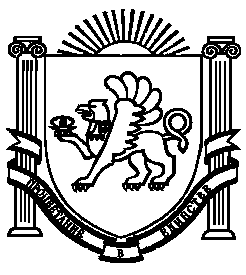 